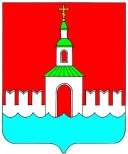 АДМИНИСТРАЦИЯ ЮРЬЕВЕЦКОГОМУНИЦИПАЛЬНОГО РАЙОНАИВАНОВСКОЙ ОБЛАСТИПОСТАНОВЛЕНИЕот  29.07.  2016г.    № 293                г. ЮрьевецО внесении изменений в постановление администрации Юрьевецкого муниципального района от 26.01.2016г. №13 «Об утверждении перечня предприятий и организацийЮрьевецкого муниципального района для отбывания наказанияв виде исправительных работ для осужденных,не имеющих основного места работы»В соответствии с изменением адресных признаков предприятий и организаций, расположенных на территории Юрьевецкого муниципального района, администрация Юрьевецкого муниципального района,ПОСТАНОВЛЯЕТ:1. Приложение №1 постановления администрации Юрьевецкого муниципального района от 26.01.2016г. №13«Об утверждении перечня предприятий и организаций Юрьевецкого муниципального района для отбывания наказания в виде исправительных работ для осужденных, не имеющих основного места работы» читать в новой редакции (Приложение  № 1 к настоящему постановлению).2.   Руководителям предприятий и организаций, указанных в приложение № 1 настоящего постановления, рекомендовать трудоустройство осужденных к исправительным работам.3.   Отменить постановление администрации Юрьевецкого муниципального района Ивановской области от 26.01.2016г. №13«Об утверждении перечня предприятий и организаций Юрьевецкого муниципального района для отбывания наказания в виде исправительных работ для осужденных, не имеющих основного места работы».4. Настоящее постановление обнародовать путем размещения на информационных стендах Юрьевецкого муниципального района, расположенных по следующим адресам:- г.Юрьевец, ул.Советская, д.37;- г.Юрьевец, ул.Советская, д.97;- Юрьевецкий район, с.Елнать, ул.Сиротина, д.6;- Юрьевецкий район, с.Соболево, ул.Молодежная, д.4;- Юрьевецкий район, д.Михайлово, ул.Советская, д.14а и разместить на официальном сайте администрации Юрьевецкого муниципального района Ивановской области в информационно-телекоммуникационной сети «Интернет».5. Контроль за исполнением настоящего постановления возложить на заместителя главы администрации Юрьевецкого муниципального района           С.М. Добрягина.Глава Юрьевецкогомуниципального района                                               Ю.И. ТимошенкоПриложение №1                                                                                                 к постановлению администрации                                                                                                 Юрьевецкого муниципального                                                                                                 района Ивановской области	от  29.07.2016г   № 293ПЕРЕЧЕНЬпредприятий и организаций Юрьевецкого муниципального района для отбывания наказания в виде исправительных работ для осужденных, не имеющих основного места работыНаименование объектаАдрес местонахожденияОАО «Домоуправление»Ивановская обл., г.Юрьевец, ул. Чкалова, д.4ОАО «Родник»Юрьевецкий район, с.ОбжерихаОАО «Юрьевецкое»Юрьевецкий район, д.Тихон-воляОАО «Заря»Юрьевецкий район, д.ЛобаныООО «Семья»Ивановская обл., г.Юрьевец, ул. 25 Октября, д.71ООО «Теплоцентраль»Ивановская обл., г.Юрьевец, ул.Чкалова, д.2ООО «Тепло-город»Ивановская обл., г.Юрьевец, ул.Чкалова, д.2ИП Шевцова А.А.Ивановская обл., г.Юрьевец, ул.Чкалова,д.2-аКФХ Афанасьев А.И.Ивановская обл., Юрьевецкий р-н, д.Раздъякониха,д.4ИП Сергеева Р.Р.Юрьевецкий район, д.МихайловоООО «Аква-город»Ивановская обл., г.Юрьевец, ул.Советская, д.108Администрация Михайловского сельского поселения Юрьевецкого муниципального района Ивановская обл., д.Михайлово, ул.Советская, д.14аАдминистрация Ёлнатского сельского поселения Юрьевецкого муниципального района Ивановская обл., с.Ёлнать, ул.Сиротина, д.6Администрация Соболевского сельского поселения Юрьевецкого муниципального района Ивановская обл., с.Соболево, ул.Молодежная, д.4КФК Коблов Андрей АлександровичИвановская обл., Юрьевецкий район, с.Соболево, ул.Полевая -3я, д.4ООО «Ремонтник» Ивановская обл., г.Юрьевец, ул.Чкалова, д.2